Fiche d’inscription pour RASSEMBLEMENT FNOU-JT du 12 décembre 2021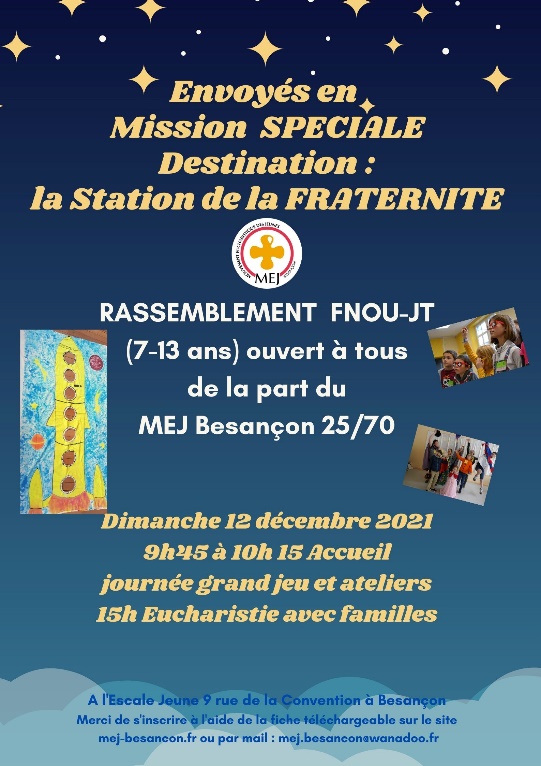 Merci de renvoyer cette fiche avant  le 3 décembre au 18 rue Mégevand 25041 Besançon cedexou par mail à mej.besancon@wanadoo.frNOM de l’enfant  ……………………………………………  Prénom …………………………..Né(e) le ……………… Fait partie de l’équipe *: ……………………………………………N’est pas en équipe* : Sera présent(e) le 12 décembre 2021 au Rassemblement Fnou-JT  avec mon pique-nique  :     OUI*           NON* 	Adresse postale :…………………………………………………………………………………………………………………………Adresse mail : ……………………………………………………………..tel : ……………………………………………….Nombre de participants de votre famille pour l’eucharistie à 15h : AUTORISATION PARENTALE	Je soussigné(e): ........................................................................autorise mon enfant : .......................................................à participer au rassemblement MEJ du12 décembre 2021, qui se déroulera à l’Escale Jeunes Besançon 9 rue de la Convention, de 9h45 à 16h30.J'autorise le responsable à faire pratiquer toute intervention chirurgicale ou thérapeutique jugée urgente par le médecin.*J'autorise le MEJ à utiliser les photos réalisées pendant le rassemblement pour les supports du mouvement et du diocèse.*Fait à ......................................Le ......................………...Signature : .....................................                                                                                                                                         *Merci de barrer ce qui ne convient pas 